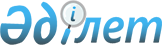 Об изменении границ населенных пунктов Тюлькубасского районаСовместное постановление акимата Тюлькубасского района Южно-Казахстанской области от 14 апреля 2017 года № 93 и решение Тюлькубасского районного маслихата Южно-Казахстанской области от 14 апреля 2017 года № 13/5-06. Зарегистрировано Департаментом юстиции Южно-Казахстанской области 17 мая 2017 года № 4102
      В соответствии с пунктами 1, 5 статьи 108 Земельного кодекса Республики Казахстан от 20 июня 2003 года, подпунктом 3) статьи 12 Закона Республики Казахстан от 8 декабря 1993 года "Об административно-территориальном устройстве Республики Казахстан" акимат Тюлькубасского района ПОСТАНОВИЛ и Тюлькубасский районный маслихат РЕШИЛ:
      1. Согласно совместному представлению отдела сельского хозяйства и земельных отношений, отдела архитектуры, строительства и градостроительства изменить границы:
      1) включить 35,28 гектар земельного участка в границу населенного пункта Кемербастау сельского округа Кемербастау, общая площадь 137,8 гектар;
      2) включить 45,99 гектар земельного участка в границу населенного пункта Алгабас сельского округа Кемербастау, общая площадь 124,35 гектар;
      3) включить 41,81 гектар земельного участка в границу населенного пункта М.Жаримбетов сельского округа Кемербастау, общая площадь 124,01 гектар;
      4) включить 46,29 гектар земельного участка в границу населенного пункта Елтай сельского округа Кемербастау, общая площадь 103,75 гектар;
      5) включить 40,28 гектар земельного участка в границу населенного пункта Кумисбастау сельского округа Кемербастау, общая площадь 94,05 гектар;
      6) включить 26,78 гектар земельного участка в границу населенного пункта Майлыкент сельского округа Кемербастау, общая площадь 26,78 гектар;
      7) включить 14,83 гектар земельного участка в границу населенного пункта 117 Разъезд сельского округа Кемербастау, общая площадь 14,83 гектар;
      8) включить 31,62 гектар земельного участка в границу населенного пункта Керейт сельского округа Арыс, общая площадь 169,42 гектар;
      9) включить 41,64 гектар земельного участка в границу населенного пункта Махталы сельского округа Арыс, общая площадь 114,86 гектар;
      10) включить 20,8 гектар земельного участка в границу населенного пункта Кайыршакты сельского округа Арыс, общая площадь 36,69 гектар;
      11) включить 123,5 гектар земельного участка в границу населенного пункта Тюлькубас поселкового округа Тюлькубас, общая площадь 666,05 гектар;
      12) включить 15,02 гектар земельного участка в границу населенного пункта Коктерек поселкового округа Тюлькубас, общая площадь 56.16 гектар;
      13) включить 6,2 гектар земельного участка в границу населенного пункта Ирсу поселкового округа Тюлькубас, общая площадь 35,92 гектар;
      14) включить 4,7 гектар земельного участка в границу населенного пункта Машат сельского округа Машат, общая площадь 197,31 гектар;
      15) включить 15,5 гектар земельного участка в границу населенного пункта Мынбай сельского округа Машат, общая площадь 160,07 гектар;
      16) включить 19,27 гектар земельного участка в границу населенного пункта Енбек сельского округа Машат, общая площадь 85,68 гектар;
      17) включить 22,2 гектар земельного участка в границу населенного пункта Енбекши сельского округа Машат, общая площадь 69,16 гектар;
      18) включить 36,47 гектар земельного участка в границу населенного пункта Кызылбастау сельского округа Машат, общая площадь 78,07 гектар;
      19) включить 42,0 гектар земельного участка в границу населенного пункта Тастумсык сельского округа Тастумсык, общая площадь 214,2 гектар;
      20) включить 42,69 гектар земельного участка в границу населенного пункта Амангельды сельского округа Тастумсык, общая площадь 116,22 гектар;
      21) включить 10,38 гектар земельного участка в границу населенного пункта Жыланды сельского округа Тастумсык, общая площадь 88,54 гектар;
      22) включить 5,16 гектар земельного участка в границу населенного пункта Карабастау сельского округа Тастумсык, общая площадь 30,38 гектар;
      23) включить 18,66 гектар земельного участка в границу населенного пункта Кабанбай сельского округа Тастумсык, общая площадь 35,27 гектар;
      24) включить 104,29 гектар земельного участка в границу населенного пункта Майтобе сельского округа Мичурина, общая площадь 264,89 гектар;
      25) включить 46,59 гектар земельного участка в границу населенного пункта Кожамберди сельского округа Мичурина, общая площадь 97,13 гектар;
      26) включить 9,53 гектар земельного участка в границу населенного пункта Таусагыз сельского округа Мичурина, общая площадь 79,53 гектар;
      27) включить 5,01 гектар земельного участка в границу населенного пункта Коксагыз сельского округа Мичурина, общая площадь 34,49 гектар;
      28) включить 14,93 гектар земельного участка в границу населенного пункта Жаскешу сельского округа Жаскешу, общая площадь 350,65 гектар;
      29) включить 29,54 гектар земельного участка в границу населенного пункта Рыскул сельского округа Жаскешу, общая площадь 131,78 гектар;
      30) включить 8,06 гектар земельного участка в границу населенного пункта Жанузак сельского округа Жаскешу, общая площадь 48,17 гектар;
      31) включить 10,88 гектар земельного участка в границу населенного пункта Пистели сельского округа Жаскешу, общая площадь 55,24 гектар;
      32) включить 50,59 гектар земельного участка в границу населенного пункта Кершетас сельского округа Кельтемашат, общая площадь 351,79 гектар;
      33) включить 13,74 гектар земельного участка в границу населенного пункта Жиынбай сельского округа Кельтемашат, общая площадь 124,41 гектар;
      34) включить 2,21 гектар земельного участка в границу населенного пункта Когалы сельского округа Кельтемашат, общая площадь 14,61 гектар;
      35) включить 24,0 гектар земельного участка в границу населенного пункта Кельтемашат секльского округа Кельтемашат, общая площадь 89,9 гектар;
      36) включить 6,4 гектар земельного участка в границу населенного пункта Даубаба-2 сельского округа Кельтемашат, общая площадь 34,9 гектар;
      37) включить 40,06 гектар земельного участка в границу населенного пункта Сеславино сельского округа Кельтемашат, общая площадь 183,58 гектар;
      38) включить 1,57 гектар земельного участка в границу населенного пункта Аксай сельского округа Кельтемашат, общая площадь 16,84 гектар;
      39) включить 56,35 гектар земельного участка в границу населенного пункта Ынтымак поселкового округа Састюбе, общая площадь 221,23 гектар;
      40) включить 209,18 гектар земельного участка в границу населенного пункта Састюбе поселкового округа Састюбе, общая площадь 504,87 гектар;
      41) включить 25,93 гектар земельного участка в границу населенного пункта Кызыл Ту поселкового округа Састюбе, общая площадь 71,73 гектар;
      42) включить 44,09 гектар земельного участка в границу населенного пункта Акбиик сельского округа Акбиик, общая площадь 242,58 гектар;
      43) включить 14,45 гектар земельного участка в границу населенного пункта Кулан сельского округа Акбиик, общая площадь 153,48 гектар;
      44) включить 5,22 гектар земельного участка в границу населенного пункта Сарытор сельского округа Акбиик, общая площадь 48,29 гектар;
      45) включить 65,58 гектар земельного участка в границу населенного пункта Абаил сельского округа Акбиик, общая площадь 128,6 гектар;
      46) включить 2,43 гектар земельного участка в границу населенного пункта Шакпак баба сельского округа Шакпак, общая площадь 517,05 гектар;
      47) включить 0,85 гектар земельного участка в границу населенного пункта Разъезд 114 сельского округа Шакпак, общая площадь 41,33 гектар;
      48) включить 50,45 гектар земельного участка в границу населенного пункта Жабаглы сельского округа Жабаглы, общая площадь 203,85 гектар;
      49) включить 40,0 гектар земельного участка в границу населенного пункта РЗД-115 сельского округа Жабаглы, общая площадь 62,49 гектар;
      50) включить 47,47 гектар земельного участка в границу населенного пункта Азаттык сельского округа Рыскулова, общая площадь 263,9 гектар;
      51) включить 130,67 гектар земельного участка в границу населенного пункта Шукырбулака сельского округа Рыскулова, общая площадь 246,72 гектар;
      52) включить 23,03 гектар земельного участка в границу населенного пункта Жанаталап сельского округа Рыскулова, общая площадь 70,51 гектар;
      53) включить 6,73 гектар земельного участка в границу населенного пункта Тастыбулак сельского округа Рыскулова, общая площадь 41,11 гектар;
      54) включить 545,78 гектар земельного участка в границу населенного пункта Т.Рыскулова сельского округа Майлыкент, общая площадь 1565,64 гектар;
      55) включить 36,53 гектар земельного участка в границу населенного пункта Дауан сельского округа Майлыкент, общая площадь 158,46 гектар;
      56) включить 20,11 гектар земельного участка в границу населенного пункта Абая сельского округа Балыкты, общая площадь 142,46 гектар;
      57) включить 15,01 гектар земельного участка в границу населенного пункта Кокбулак сельского округа Балыкты, общая площадь 71,05 гектар;
      58) включить 43,27 гектар земельного участка в границу населенного пункта Урбулак сельского округа Балыкты, общая площадь 121,24 гектар;
      59) включить 92,21 гектар земельного участка в границу населенного пункта Балыкты сельского округа Балыкты, общая площадь 531,73 гектар;
      60) включить 8,2 гектар земельного участка в границу населенного пункта Шарафкент сельского округа Балыкты, общая площадь 81,29 гектар.
      Сноска. Пункт 1 с изменениями, внесенными совместным постановлением акимата Тюлькубасского района Туркестанской области от 27.03.2020 № 91 и решением Тюлькубасского районного маслихата Туркестанской области от 20.03.2020 № 52/6-06 (вводится в действие по истечении десяти календарных дней после дня его первого официального опубликования).


      2. Данное совместное постановление и решение вводится в действие по истечении десяти календарных дней после дня его первого официального опубликования.
					© 2012. РГП на ПХВ «Институт законодательства и правовой информации Республики Казахстан» Министерства юстиции Республики Казахстан
				
      Председатель сессии

      районного маслихата

А.Айдарбеков

      Аким района

Н.Турашбеков

      Временно исполняющий обязанности

      секретаря районного маслихата

К.Ахметов
